Equipment: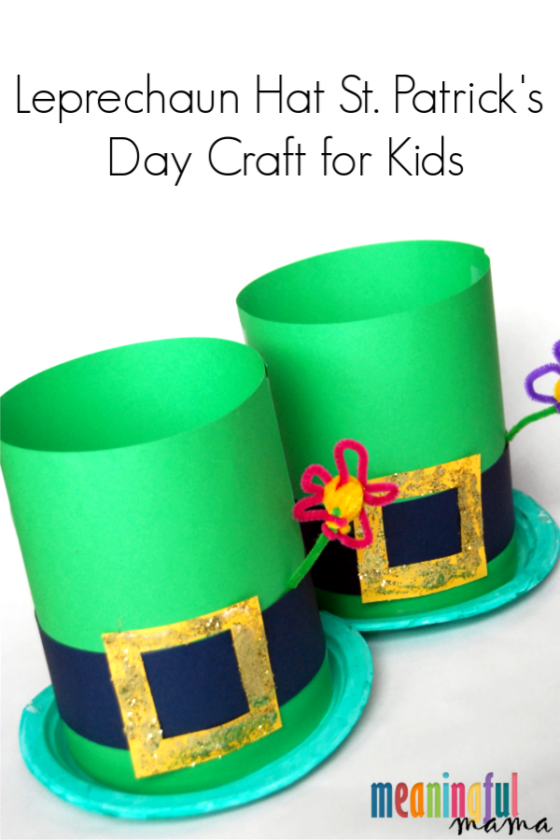 Paper platesStock/ card paper (green, black, yellow)Gold glitterPipe cleanersGreen craft paint / colouring pencilsTape SpongeScissorsGlueMethod:Take the paper plate and cut out the centre, then paint/ colour with paint or colouring pencils green.Take 2 pieces of green stock/card paper and stick together using tape to form a cylinder shape.Next take the yellow-coloured paper and cut out a square any size but big enough for the hat, when you have the square shaped piece cut another smaller square shape inside the larger square.Cut two 2.5’width of black paper, using double sided tape (or normal tape folded) you can stick on the black around the hatWith the yellow buckle we just made, stick this on top of the black trim on the hat using tape alsoYou can decorate the buckle with glitter this is optionalLeprechaun lookersequipment: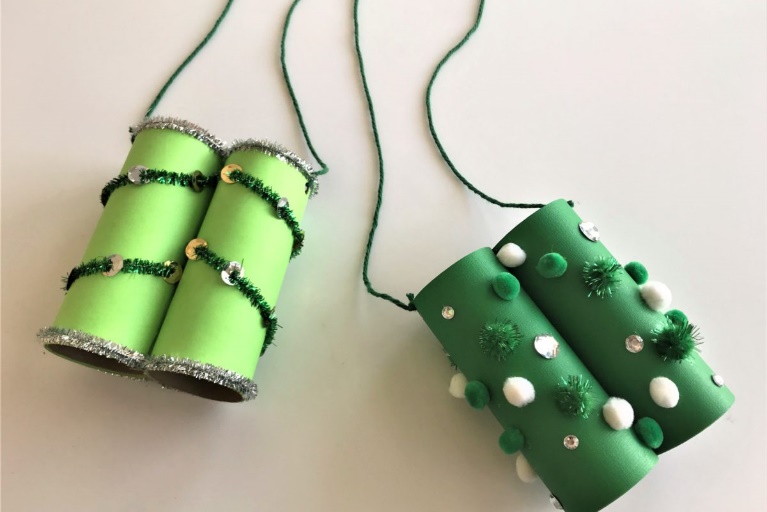 2 toilet paper rollsPaperGlueScissors Decorations: pipe cleaner, pom-poms, glitter (up to you)String Method:Measure your paper and cut it to the length of the paper toilet rollsGlue your paper onto your rolls, glue the first part of your paper onto the roll and then wrap it all the way around the glueGlue the 2 toilet rolls together side by side (if you use pipe cleaner to decorate you may have to wait for it to dry before gluing the two rolls togetherAdd your decorationsPunch a hole at the top of each roll on the outside part using a hole puncher or scissors Tie your string to each hole of the rolls and you’re done!!LEPRECHAUN FINGER PUPPETS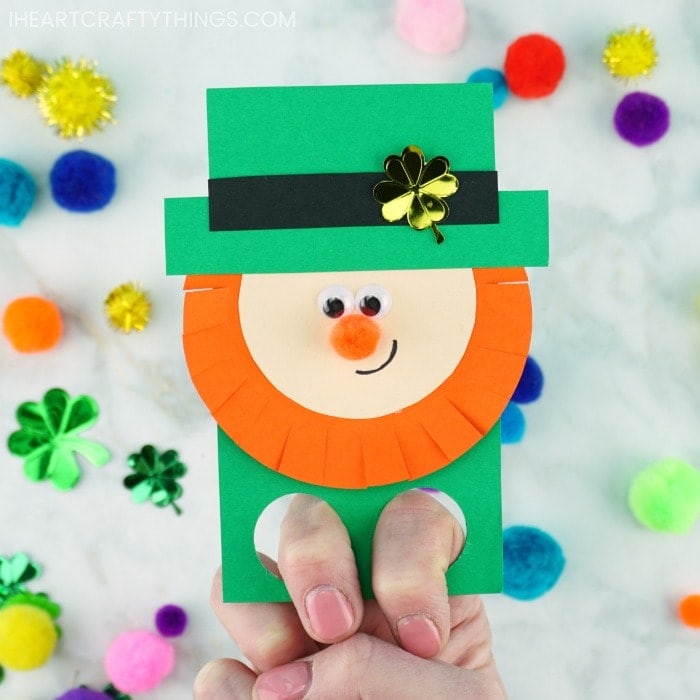 Equipment:White card paperPencilGreen, orange, cream, black paper (if you don’t have coloured paper you can always colour is white paper with colouring pencils)¾ inch circle punchSmall googly eyes Orange pom pom Glue stick Scissors Method:Start off by getting your green paper and cutting rectangle shape 10 cm in length by 5 cm in width At the bottom of this rectangle punch two holes large enough to fit 2 of your fingers through.With your orange paper cut a semi-circle with the diameter of 7cm across and cut a smaller semi-circle with your cream paperWith your orange paper with your scissors cut small incisions around the edge With glue stick on the orange paper first followed by the cream on top Cut out a rectangle shaped length 7cm and width 2cm with your green paper and another rectangle 5cm in length and 3cm in width Glue on top of each other like the picture above and then glue on top of the orange and cream paperStick on your googly eyes and draw with marker a smile for your leprechaun 